Краткосрочный проект в первой младшей группе по формированию культуры здоровья«Здоровый малыш – счастливый малыш!»Автор: Кузнецова Надежда НиколаевнаДолжность: воспитательМесто работы: С П «Д/с к/в «Ягодка» МБДОУ «Д/с «Планета детства» к/в».Вид проекта: информационно-творческий  Предмет исследования: здоровье детей.Тип проекта: групповой, краткосрочныйСрок реализации проекта: ОктябрьУчастники проекта: дети первой младшей группы, воспитатели, родители.Фотоотчёт к проекту: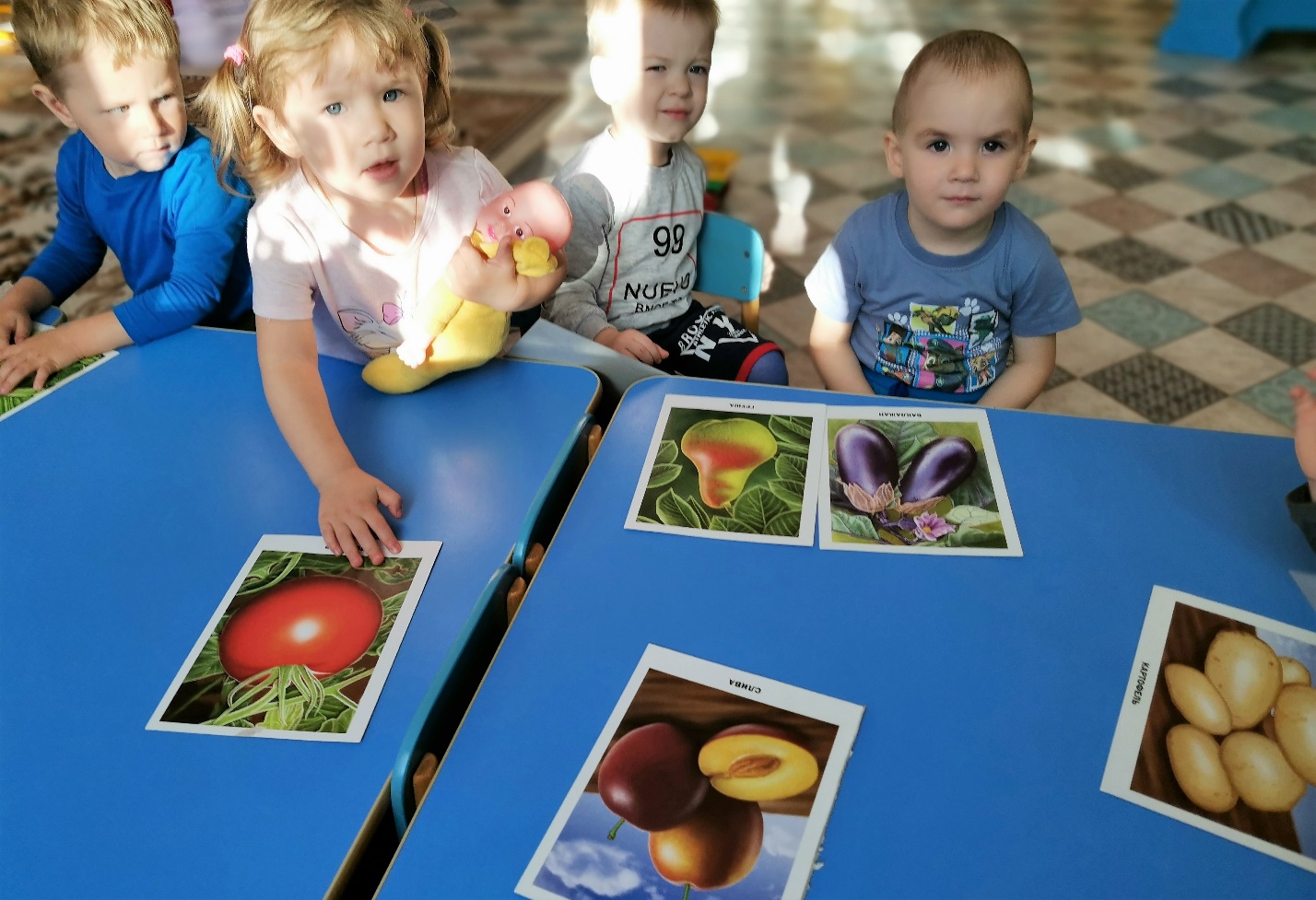 Дидактическая игра: «Овощи и фрукты»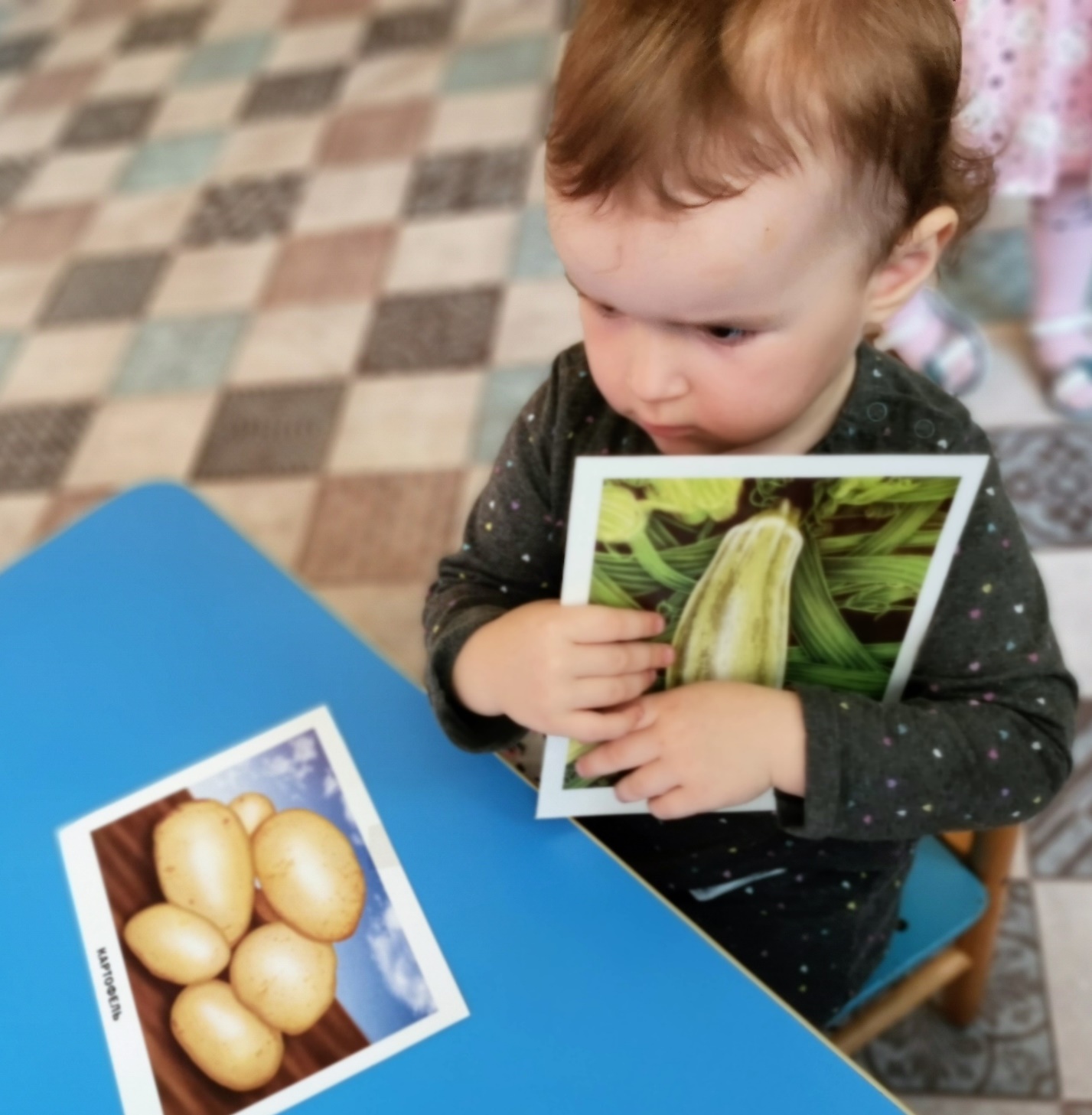 Дидактическая игра: «Овощи и фрукты»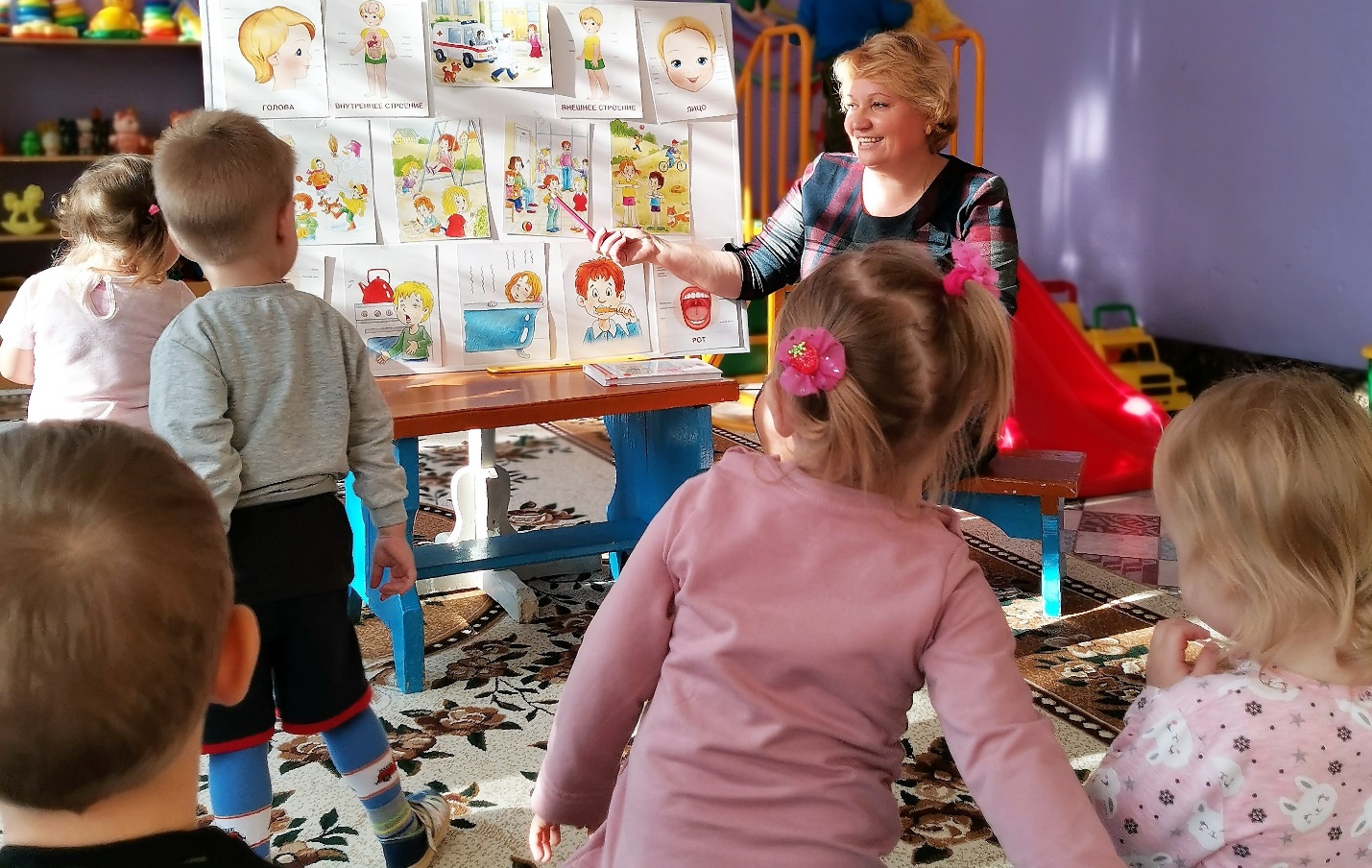 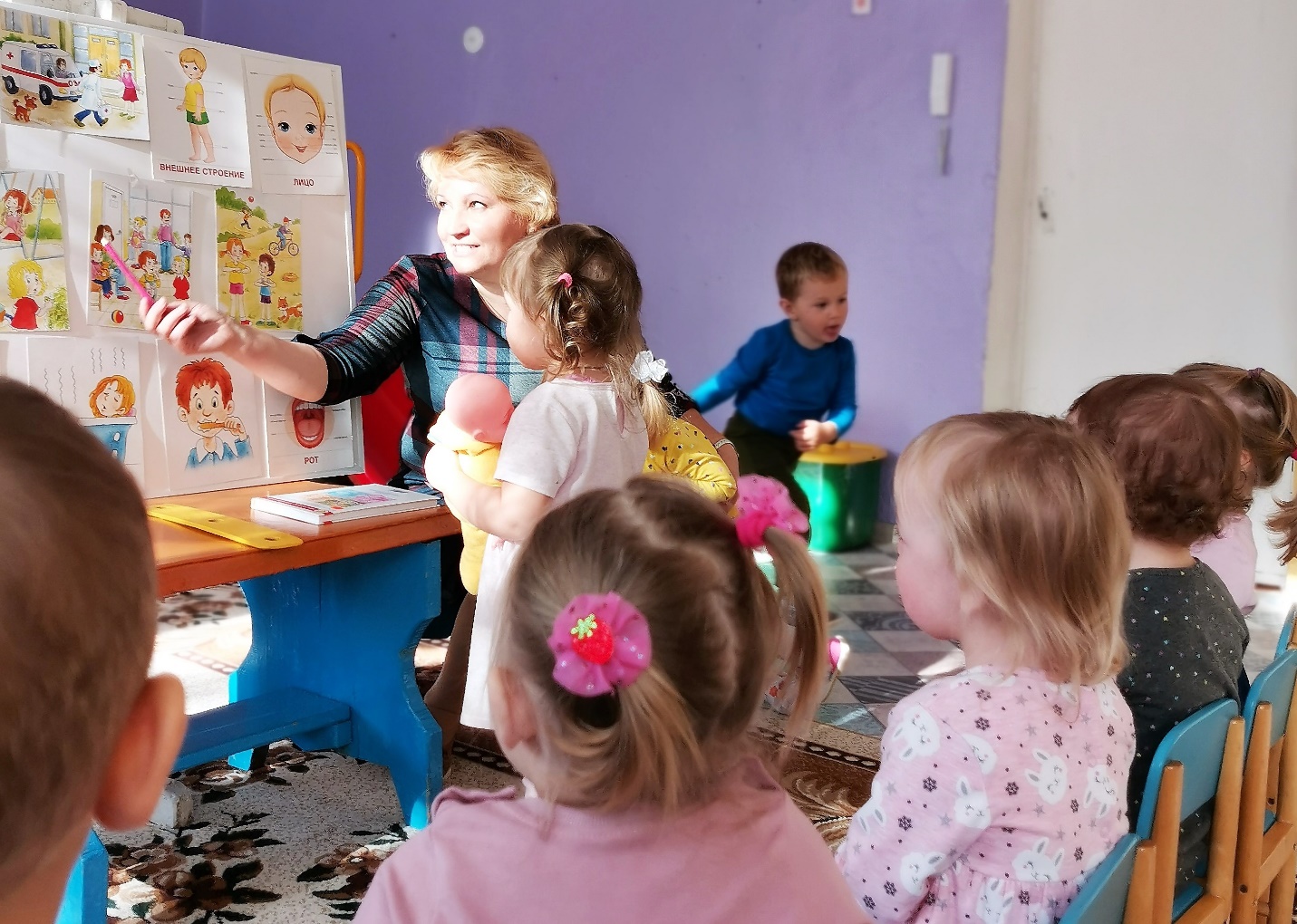 Беседа: «Если хочешь быть здоровым»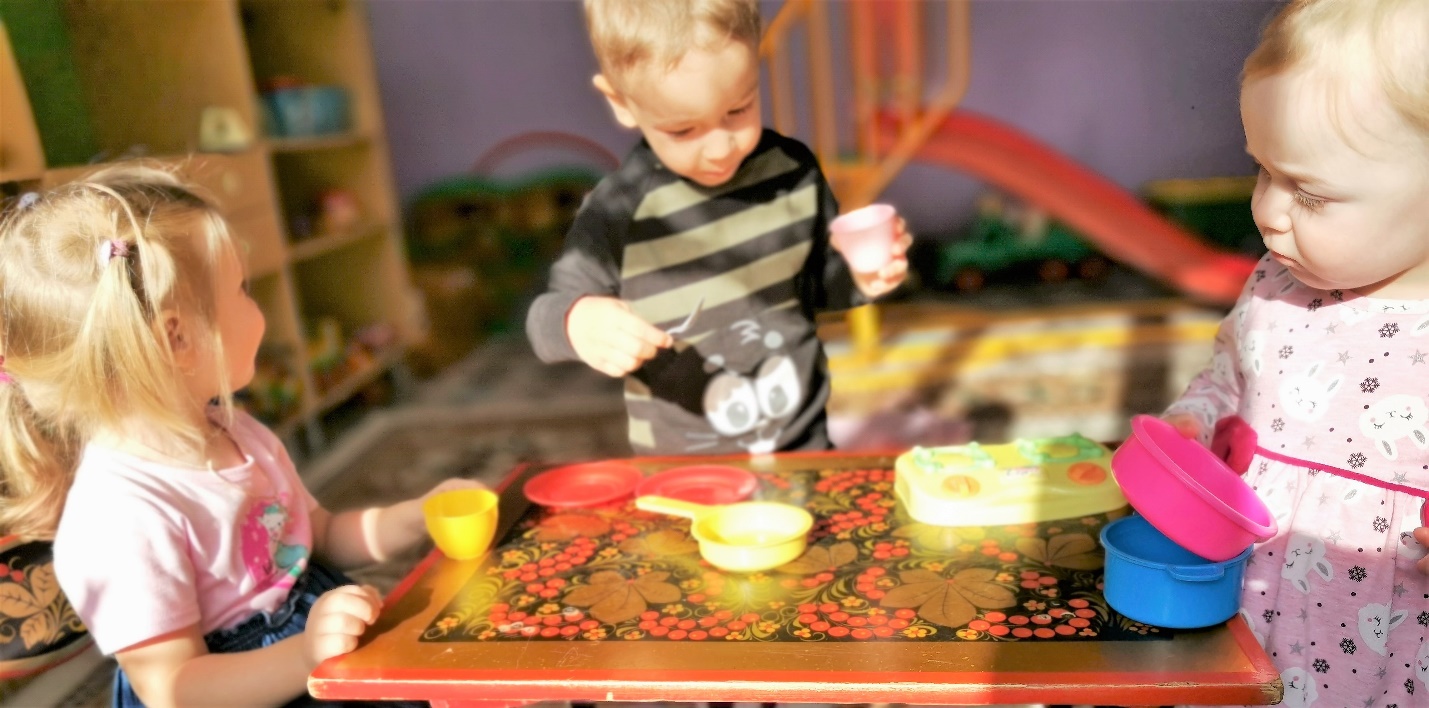 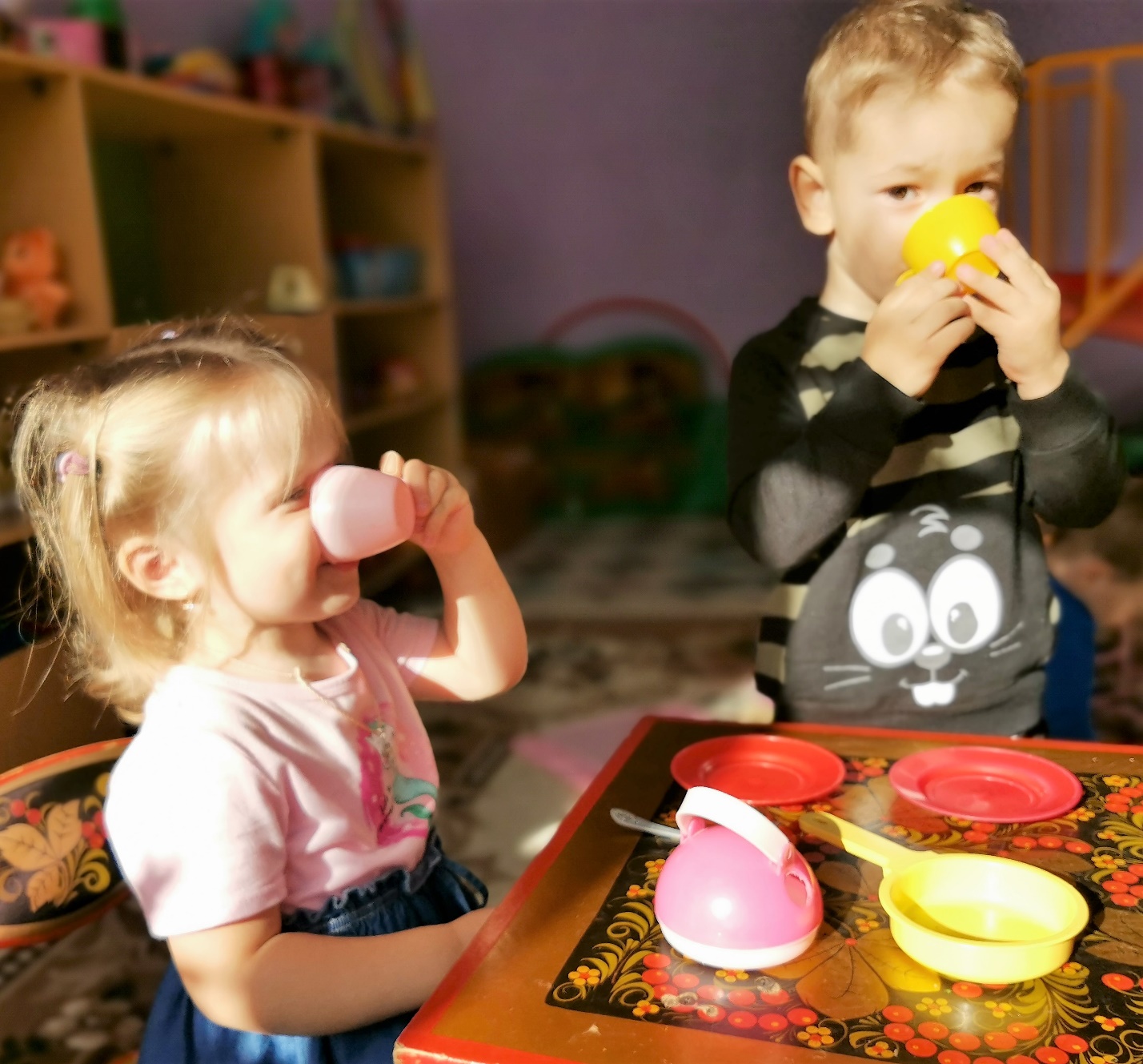 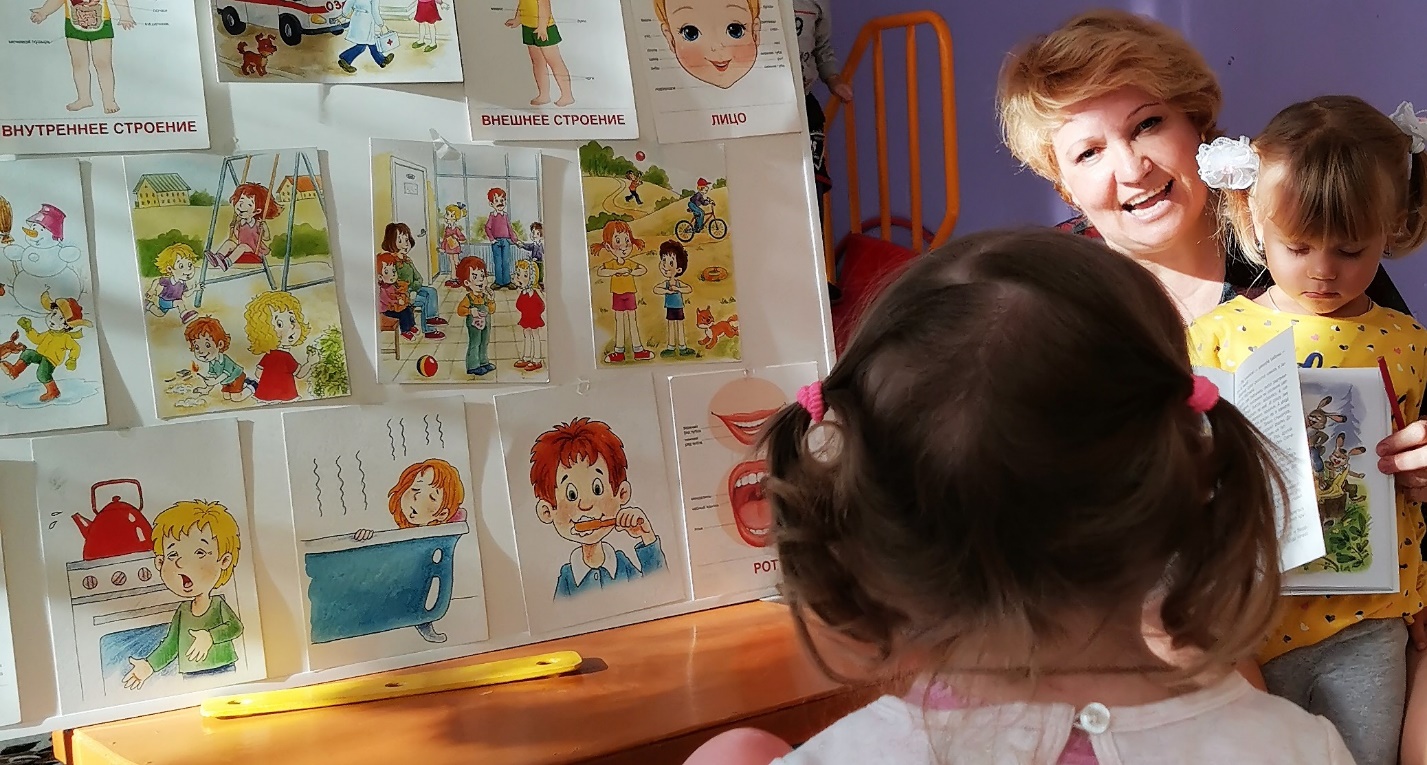 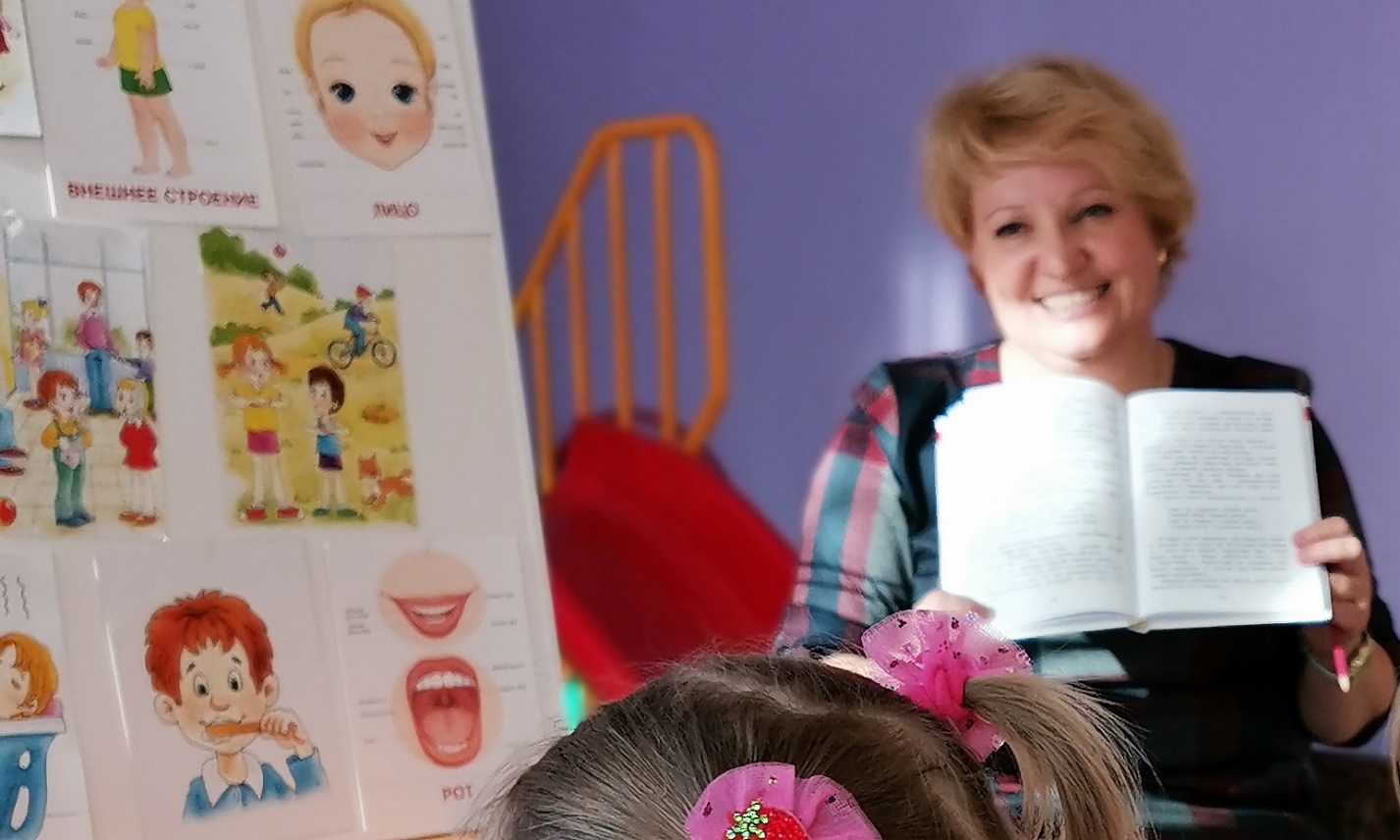 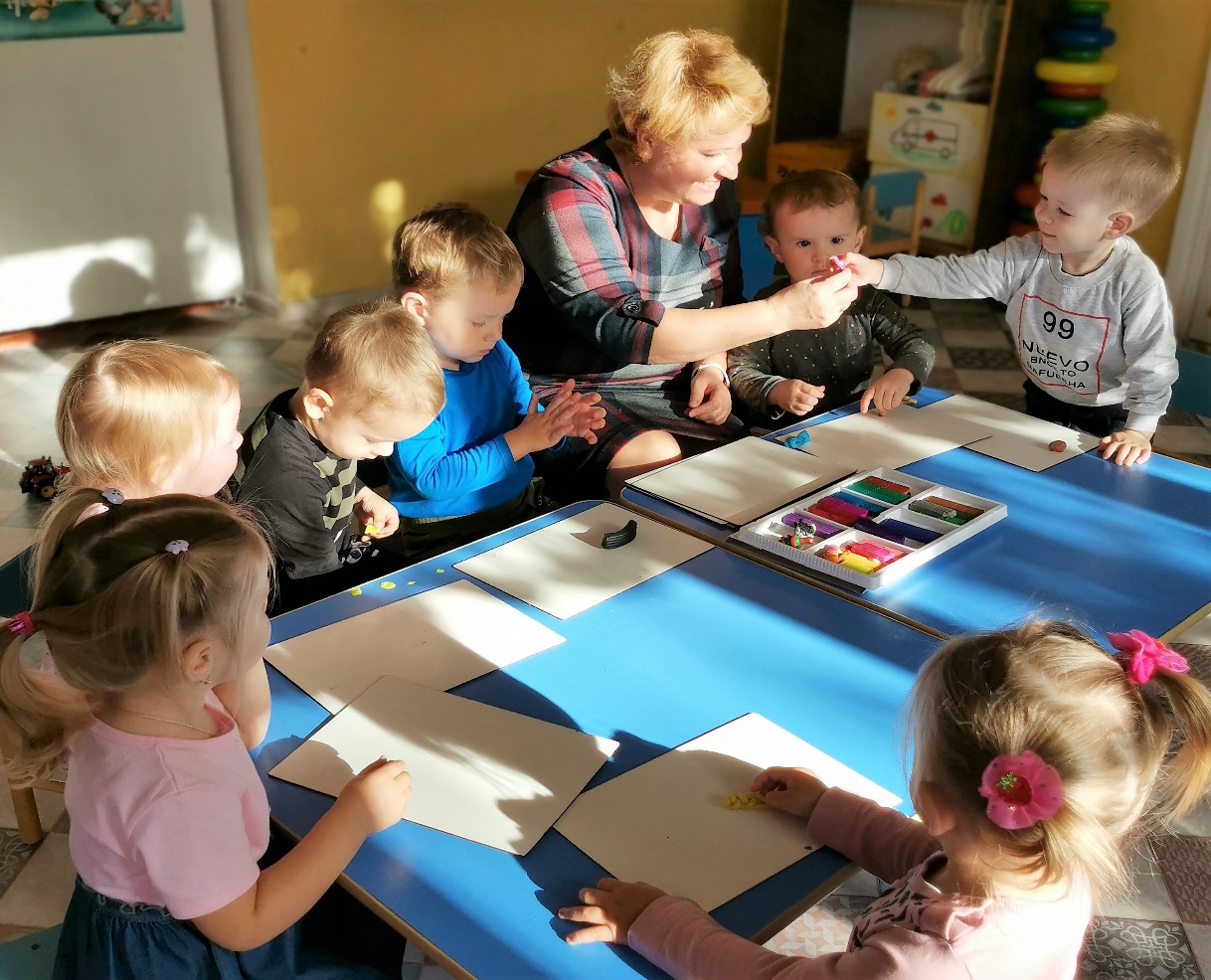 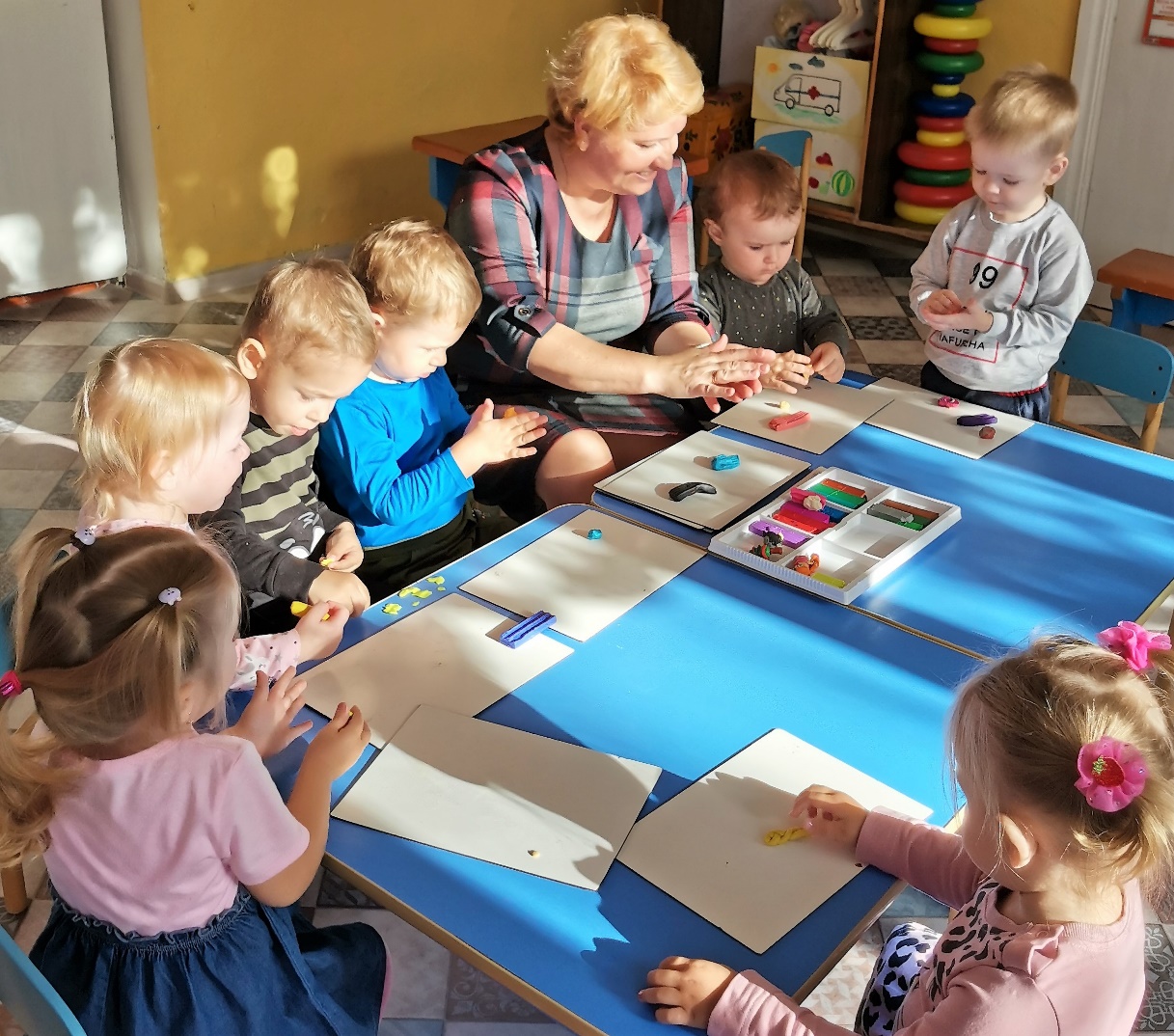 Лепка витаминов для кукол.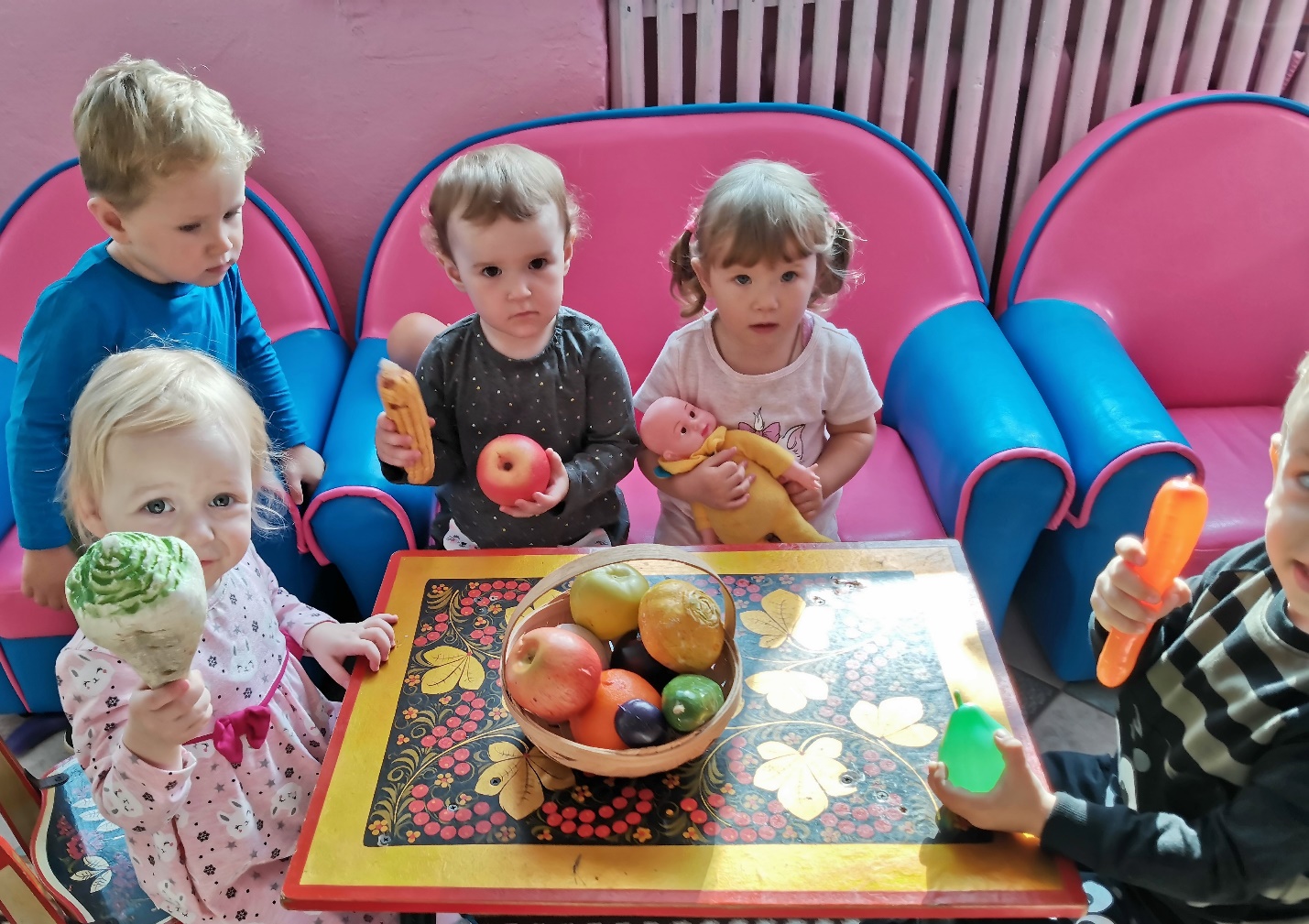 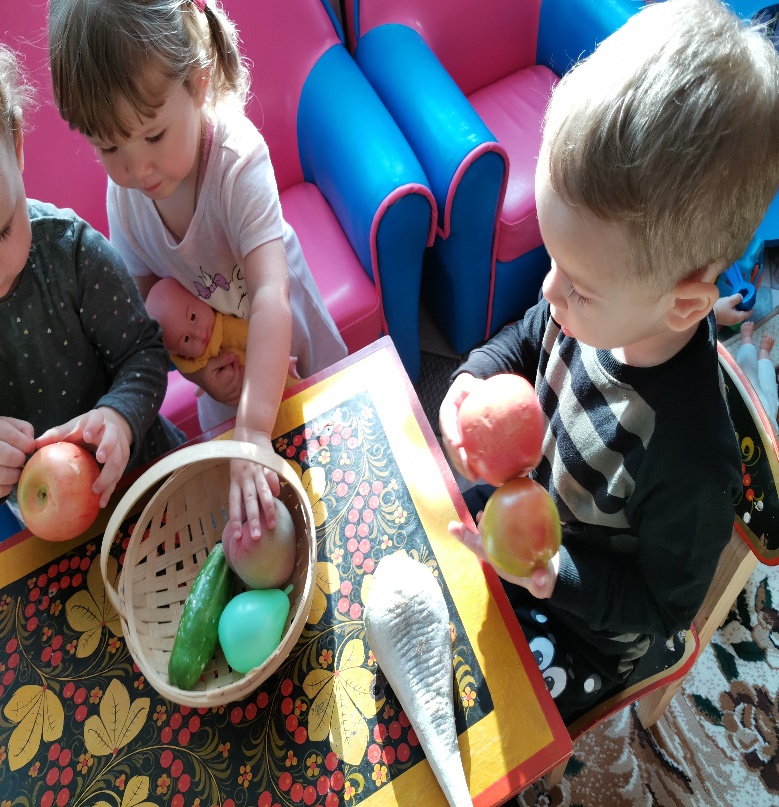 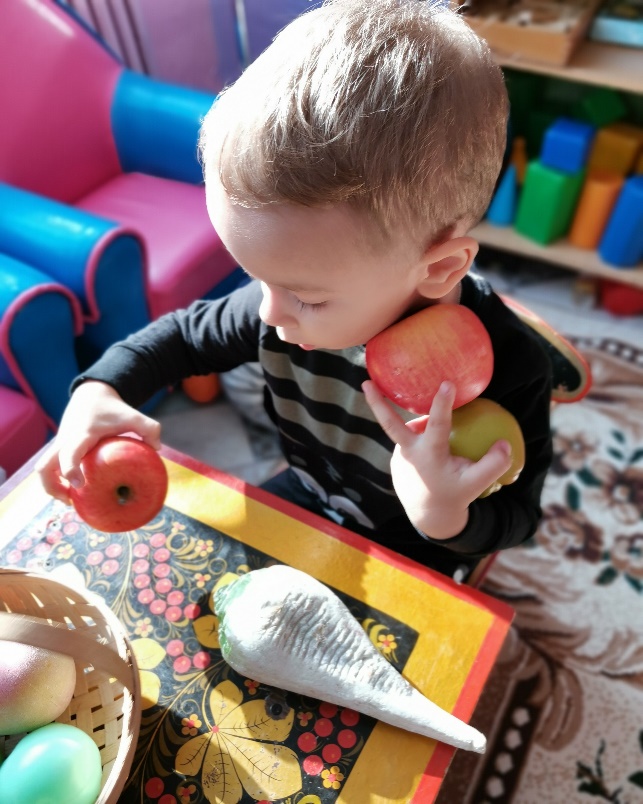 Дидактическая игра: «Полезные и вредные продукты»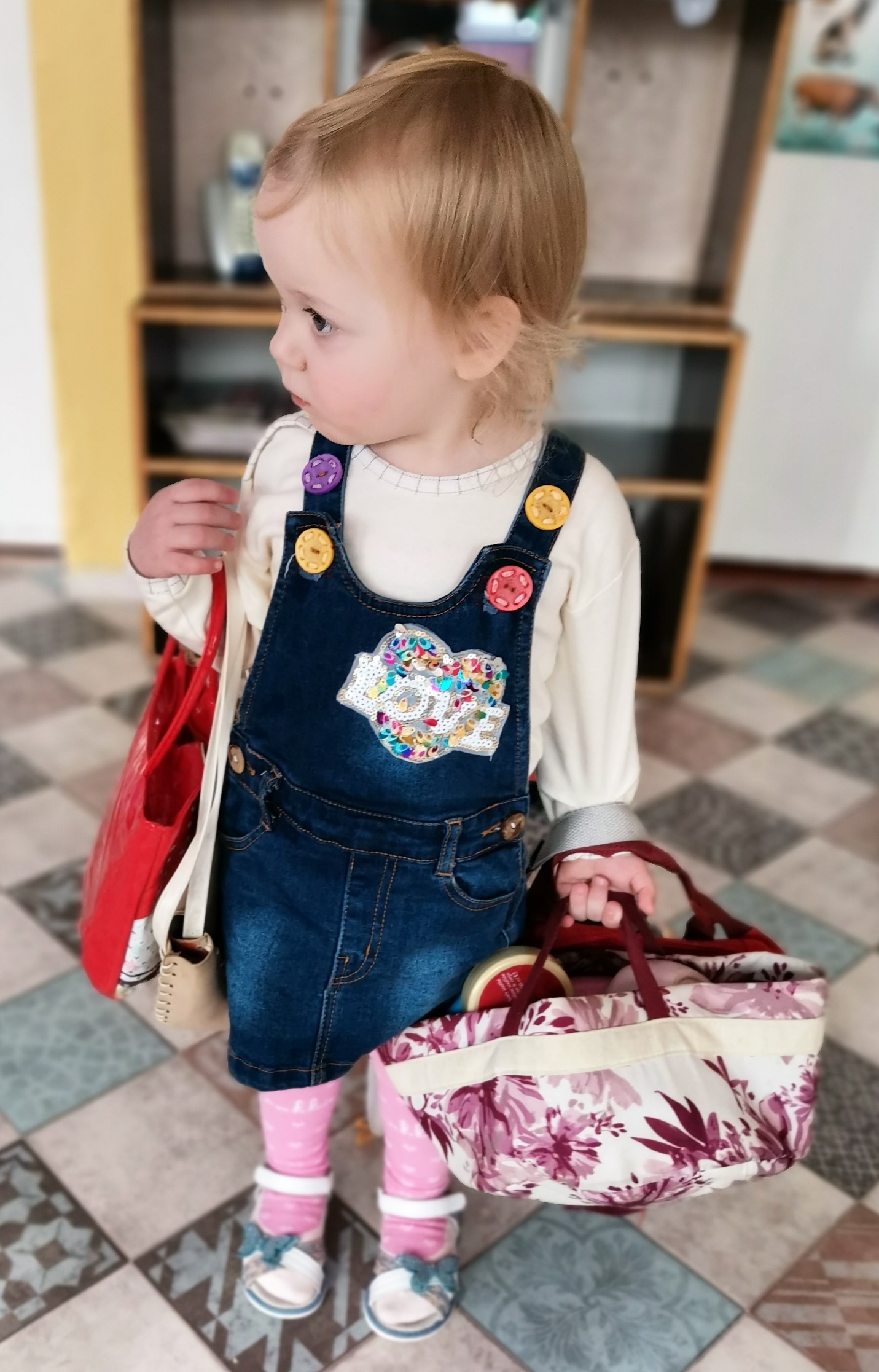 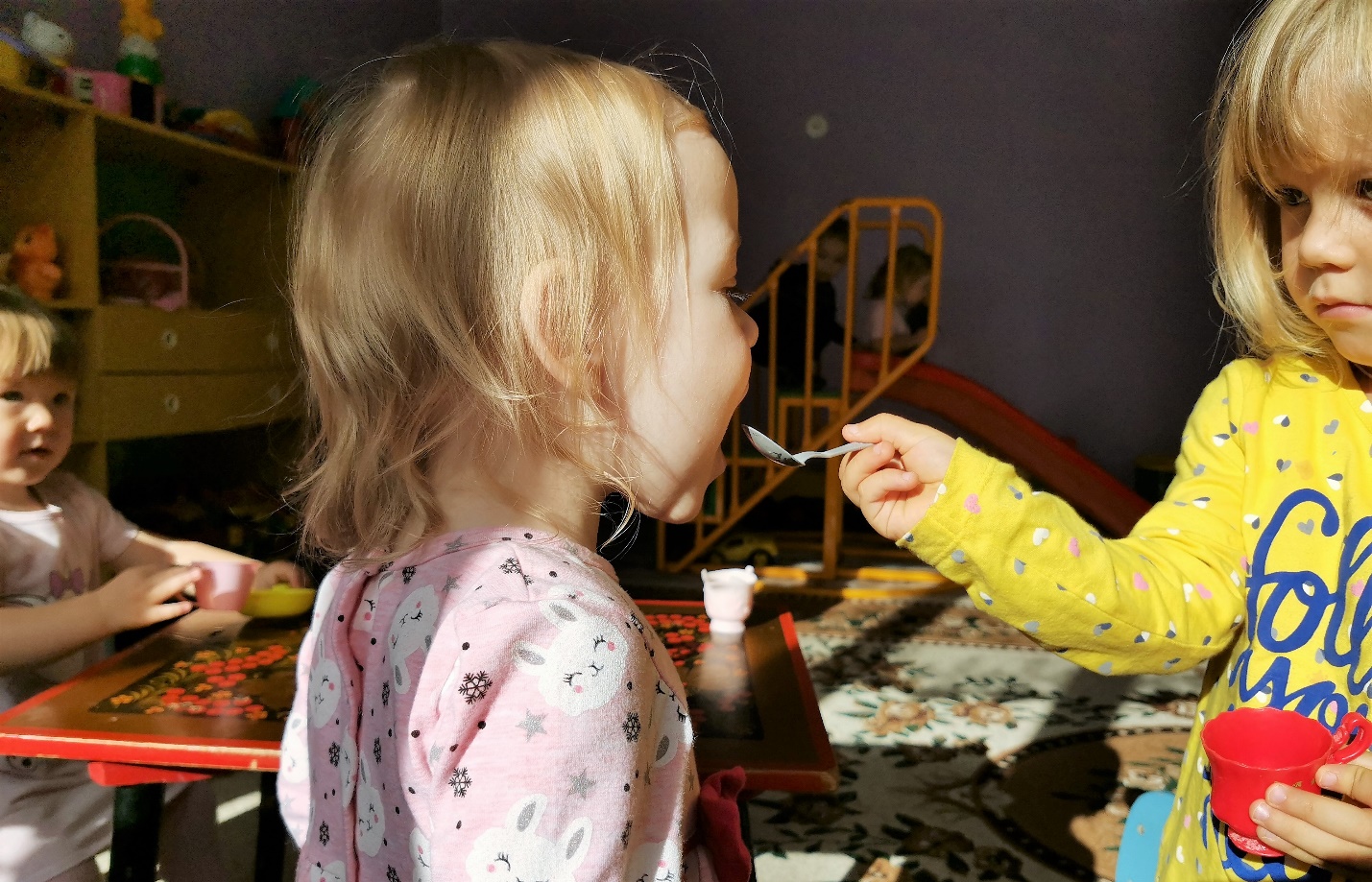 Актуальность:Гигиеническая культура столь же важна для человека, как и умение,разговаривать, писать, читать. Уход за собой дарит человеку прекрасное ощущение чистоты, здоровья: каждая клеточка организма начинает жить в оптимальном режиме, не огорчая ее владельца. Сколько радости доставляет человеку ощущение хорошо и слаженно работающего организма! Воспитание у детей навыков личной гигиены играет важнейшую роль в охране их здоровья, это чрезвычайно важный процесс социализации, вхождения малыша в мир взрослых, способствует правильному поведению в быту, общественных местах. В конечном счете, от знания и выполнения детьми необходимыхгигиенических правил и норм поведения зависит не только их здоровье, но и здоровье других детей и взрослых.В процессе повседневной работы с детьми необходимо стремиться к тому, чтобы выполнение правил личной гигиены стало для них естественным, а гигиенические навыки с возрастом постоянно совершенствовались.Цель: формирование культуры здоровья у детей раннего возраста; сохранение иукрепление здоровья детей; приобщение детей и их родителей к здоровому образу жизни.Задачи:Образовательные:Дать представление о здоровом образе жизни.Продолжать знакомить с правилами личной гигиены.Способствовать укреплению здоровья детей через систему оздоровительных мероприятий.Развивающие:Развивать культурно - гигиенические навыки у детей.Закрепить представления о правилах личной гигиены; уточнить исистематизировать знания детей о необходимости гигиенических процедур.Развивать у детей умения выполнять правильно дыхательные гимнастики и упражнения.Воспитательные:Воспитывать интерес детей к здоровому образу жизни.Воспитывать у детей желание заниматься физкультурой, спортом, закаляться, заботиться о своем здоровье, заботливо относиться к своему телу и организму.Воспитывать у детей желание выглядеть чистым, аккуратным и опрятным.Укрепить связи между семьёй и детским садом, изменить позицию родителей в отношении своего здоровья и здоровья детей.Ожидаемые результаты:Сохранение и укрепление здоровья детей через систему комплексной физкультурно-оздоровительной работы.2.  Совершенствование навыков самостоятельности у детей при соблюдении культурно-гигиенических процедур.3. Формирование желания и стремления вести здоровый образ жизни.4.  Дети и родители имеют элементарные представления о ценности здоровья.Этапы реализации:1 этап - организационный:Сбор информации и подготовка литературы по теме проекта, планирование, привлечение родителей к реализации проекта.2 этап - познавательно–практическийПроведение тематических занятий, бесед, оздоровительных мероприятий,дыхательных гимнастик, упражнений, обыгрывание потешек, стихотворений.3 этап - заключительный:Развлечение с детьми: «Путешествие в страну здоровья»Формы и методы реализации:Формы: (беседы; развлечение; чтение художественной литературы;рассматривание фотографий и иллюстраций; сюжетные, подвижные и музыкальные игры; гимнастики (утренние, дыхательные, после сна)).Методы: Словесные: беседа, чтение художественной литературы, стихотворения, рассказ воспитателя, потешки, пословицы, загадки;  Наглядные: рассматривание фотографий и иллюстраций, картин, книг, показвоспитателем упражнений, гимнастик;  Практические: продуктивная деятельность, оздоровительная деятельность; Игровые: дидактические игры, подвижные игры, пальчиковые игры, сюжетно - ролевые игры.Беседы: Как я буду заботиться о своем здоровье. Чистота – залог здоровья. Как уберечься от болезни. О здоровой пище. Полезно – не полезно. Кто такие микробы и где они живут?Чтение художественной литературы: К. Чуковский «Доктор Айболит», «Мойдодыр». С. Михалков «Про девочку которая плохо кушала». И. Демьянова «Замарашка». А. Барто «Девочка чумазая», «Девочка ревушка». Потешки: «Водичка, водичка... », «Кран откройся! Нос, умойся! », «От водички, от водицы все улыбками искрится! ». Художественно - продуктивная: Рисование по трафарету овощей и фруктов (карандашами, фломастерами). Лепка «Микробы на руках», «Витаминки».Игровая: Сюжетная игра: «Кукла Катя встречает и угощает гостей вкусными и полезными блюдами», «Искупаем куклу Таню», «Мишка заболел, полечим его». Игровая ситуация: «Ой, беда, беда, беда – Мишку выручать пора!», «Зайка забыл умыться», «Катя собирается на прогулку». Дидактическая игра: «Для чего они нужны», речевая игра: «Полезноили вредно». Подвижные игры: «Цок – цок, лошадка», «Птички летают», «Пузырь», «МойВеселый звонкий мяч», «Поезд».Музыкальная: Музыкально - ритмические движения: «Ноги и ножки» (В. Агафонников). Песня «Серый зайка умывается» (М. Красев). Упражнение «Лошадка» (муз. Чайковского). «Вот какие мы большие!» муз. Е. Тиличевой, сл. Некрасовой.Работа с родителями: Папка передвижка «Здоровый образ жизни семьи». Картотека «Дыхательная гимнастика, подвижные игры на воздухе». Занятие с детьми: «Фрукты – полезные продукты» Беседы: «Как правильно одеть ребёнка на прогулку»,Здоровье ребенка в ваших руках". Развлечение с детьми «Путешествие в страну здоровья»Результаты проекта: - для детей: совершенствование культурно - гигиенических навыков; систематизация знаний детей о необходимости гигиенических процедур; интерес и желание заботливо относиться к своему телу и организму,Заниматься гимнастикой, принимать участие в закаливающих процедурах.- для родителей: появление интереса у родителей к проблемам укрепления и сохранения здоровья своих детей; создание необходимых условий для организации деятельности ДОУ по фор-мированию у детей основ здорового образа жизни.- для педагогов: установлены партнерские отношения с семьями детей группы; создана атмосфера взаимопонимания, направленная на развитие и укрепление здоровья детейПерспектива:С целью повышения интереса к здоровому образу жизни необходимопродолжать систематическую работу в данном направлении через создание и реализацию новых совместных проектов, и использование интегрированного подхода в этом направлении.Список используемой литературы:1. Теплюк С. Н. Занятия на прогулке с малышами. Изд. Мозаика -Синтез, Москва 2010 г.2. Пензулаева Л. И. Оздоровительная гимнастика для детей 3-7 лет. Изд. Мозаика - Синтез, Москва 2010 г.3. Савельева Н. В. Организация оздоровительной работы в дошкольных образовательных учреждениях. Ростов-на-Дону, Феникс, 2005 г.4. Моргунова О. Н. Физкультурно-оздоровительная работа в ДОУ. Практическое пособие. Воронеж, 2007 г.5. Дик Н. Ф., Жердева Е. В. Развивающие занятия по физической культуре и укреплению здоровья для дошкольников. Ростов-на-Дону, Феникс, 2005 г.6.. Бабенкова Е. А. Как помочь детям стать здоровыми. Методическое пособие М., 2004 г.7. Оздоровление детей в условиях детского сада. Под редакцией Л. В. Кочетковой. М., 2007 г.8. Губанова Н. Ф. Развитие игровой деятельности во 2 младшей группе. Мозаика- Синтез, М., 2009 г.9. Дзюба П. П. Дидактическая копилка воспитателя детского сада. Ростов Н/Д: Феникс 2008 г.10. Чиркова С. В. Родительские собрания в детском саду. Младшая группа. Москва «ВАКО» 2012 г.11. Гербова В. В., Ильчук Н. П. Книга для чтения в детском саду и дома. Изд. «Оникс», Москва 2009 г.